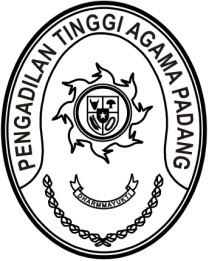 S  U  R  A  T      T  U  G  A  SNomor : W3-A/        /OT.00/3/2022Menimbang 	: 	bahwa dalam rangka evaluasi Sistem Informasi Penelusuran Perkara (SIPP) pada Pengadilan Agama Payakumbuh, maka dipandang perlu untuk melakukan monitoring evaluasi;MEMBERI TUGASKepada 	: 	daftar nama terlampir;Untuk	: 	Melakukan monitoring evaluasi pelaksanaan Sistem Informasi Penelusuran Perkara (SIPP) pada Pengadilan Agama Payakumbuh pada tanggal 9 Maret 2022.8 Maret 2022Ketua,Zein AhsanLAMPIRAN SURAT TUGASPENGADILAN TINGGI AGAMA PADANGNOMOR	:W3-A/       /OT.00/3/2022TANGGAL	: 8 Maret 2022DAFTAR NAMA PEGAWAI YANG MELAKSANAKAN 
MONITORING DAN EVALUASI PADA PENGADILAN AGAMA PAINANKetua,Zein AhsanNO.NAMAJABATANSATUAN KERJADrs. H. Zein Ahsan, M.H.KetuaPTA PadangDr. Abd. Hakim, M.H.I.Wakil KetuaPTA PadangDra. Hj. Rosliani, S.H., M.A.Hakim TinggiPTA PadangDrs. H. Amridal, S.H., M.A.Hakim TinggiPTA PadangDrs. H. Sulem Ahmad, S.H., M.A.Hakim TinggiPTA PadangDrs. Bahrul Amzah, M.H.Hakim TinggiPTA PadangDrs. Nuzirwan, M.H.I.Hakim TinggiPTA PadangDrs. H. Syafri Amrul, M.H.I.Hakim TinggiPTA PadangH. Damris, S.H.Panitera Muda BandingPTA PadangIsmail, S.H.I., M.A.Kepala Bagian Perencanaan Dan KepegawaianPTA PadangHj. Alifah, S.H.Panitera PenggantiPTA PadangNora Oktavia, S.H.Panitera PenggantiPTA PadangRahmita, S.Ag.Panitera PenggantiPTA PadangDrs. HamzahPanitera PenggantiPTA PadangDrs. Syaiful Ashar, S.H.Panitera PenggantiPTA PadangEnjer Sades, S.H.Panitera PenggantiPTA PadangDrs. H. YusnediPanitera PenggantiPTA PadangDrs. DaryamurniPanitera PenggantiPTA PadangYun Ridhwan, S.H.Panitera PenggantiPTA PadangH. Kutung Saraini, S.Ag.Panitera PenggantiPTA PadangNurasiyah Handayani Rangkuti, S.H.Kepala Sub Bagian Tata Usaha Dan Rumah TanggaPTA PadangMillia Sufia, S.E., S.H., M.M.Kepala Sub Bagian Keuangan Dan PelaporanPTA PadangHj. NurmiswatiPengadministrasi PersuratanPTA PadangBerki Rahmat, S.Kom.Analis Tata LaksanaPTA PadangMursyidah, S.AP.Analis Kepegawaian PertamaPTA PadangFadhliamin, S.SI.Pranata Komputer Ahli PertamaPTA PadangFitrya Rafani, S.Kom.Bendahara Tingkat BandingPTA Padang